3 Bedroom Townhouse
       Woodland Village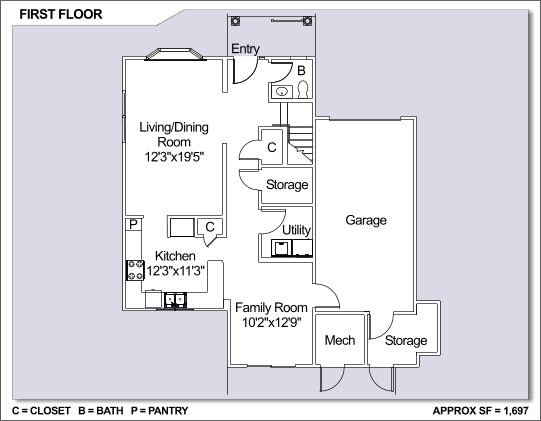 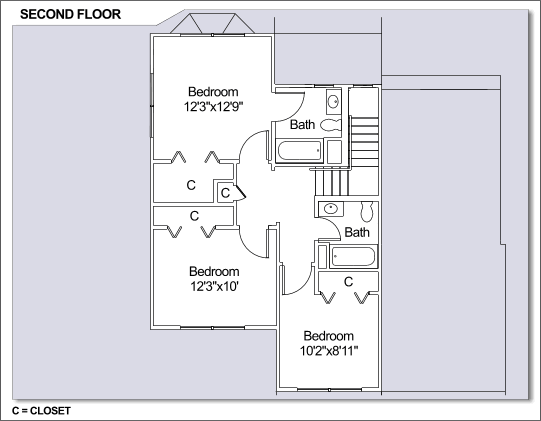 